Lesson 9: Sort the Story ProblemsLet’s analyze story problems.Warm-up: Number Talk: Use Place Value to SubtractFind the value of each expression mentally.9.1: Card Sort: Story ProblemsSort the story problems in a way that makes sense to you. 9.2: Solve Story ProblemsChoose one of the story problems from the first activity to solve. Show your thinking using diagrams, symbols, or other representations.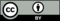 © CC BY 2021 Illustrative Mathematics®